Allegato BModello domandaCOMUNE DI BORGO A MOZZANO INCENTIVO ECONOMICO INDIVIDUALE “PACCHETTO SCUOLA”- ANNO SCOLASTICO 2023/2024            DOMANDA DI AMMISSIONE AL BANDO(D.G.R. n. 757/2023)Dichiarazione sostitutiva a norma del D.P.R. N. 445/2000Al Comune di Borgo a Mozzano Io sottoscritto/a(1)	in qualità di: (barrare la casella corrispondente) genitore o avente la rappresentanza della/dello studentessa/studente identificata/o al successivo punto 1 studentessa/studente maggiorenneC H I E D Edi partecipare al bando per l’assegnazione dell’incentivo economico individuale “Pacchetto scuola” per le studentesse e gli studenti residenti nel Comune di Borgo a Mozzano, iscritti, nell’anno scolastico 2023/2024, alle scuole secondarie di primo e secondo grado, statali e paritarie (private o degli Enti locali), e a percorsi di Istruzione e Formazione Professionale – IeFP – presso una scuola secondaria di secondo grado o una agenzia formativa accreditata, appartenenti a nuclei familiari con un indicatore della situazione economica equivalente (ISEE) non superiore a 15.748,78.A tal fine, ai sensi degli artt. 46 e 47 del D.P.R. 445/2000DICHIARA- GENERALITÀ E RESIDENZA ANAGRAFICA DELLA/DELLO STUDENTESSA/STUDENTE(1)	Il beneficio è richiesto da uno dei genitori o da chi rappresenta la/lo studentessa/studente. Nel caso di studente maggiorenne, la domanda può essere presentata dallo studente stesso.- GENERALITÀ E RESIDENZA ANAGRAFICA DEL RICHIEDENTE in qualità di genitore – affidatario – esercente la patria potestà. Se il richiedente è la/lo studentessa/studente maggiorenne vale quanto già dichiarato al punto 13a - ISTITUZIONE SCOLASTICA A CUI ÈISCRITTO LA/LO STUDENTESSA/STUDENTE PERL’ANNO SCOLASTICO 2023/2024 (le informazioni si riferiscono alla scuola che sarà frequentata nell'anno scolastico 2023/2024)BARRARE LA CASELLA CORRISPONDENTE ALL’ORDINE DI SCUOLA CHE SARA' FREQUENTATA NELL'ANNO SCOLASTICO 2023/2024ISTITUZIONE SCOLASTICAScuola che sarà frequentata nell’a.s. 2023/2024 (Plesso / indirizzo di studio)3b - IeFP A CUI ÈISCRITTO LA/LO STUDENTESSA/STUDENTE PER L’ANNO SCOLASTICO2023/2024 (le informazioni si riferiscono alla scuola o all’agenzia che sarà frequentata nell’anno 2023/2024)ISTITUZIONE SCOLASTICAScuola che sarà frequentata nell’a.s. 2023/2024 (Plesso / indirizzo di studio)AGENZIA FORMATIVA ACCREDITATA- DISABILITÀ (DA COMPILARSI SOLO SE SI VERIFICA LA SITUAZIONE DESCRITTA)Il richiedente dichiara che la/lo studentessa/studente indicata/o al punto 1 è soggetto disabile, con handicap riconosciuto ai sensi dell’art. 3, comma 3, della legge 5 febbraio 1992, n. 104 o con invalidità non inferiore al 66%, secondo la certificazione rilasciata da	in data  	- ATTESTAZIONE SITUAZIONE ECONOMICAIl richiedente che partecipa al bando attesta la situazione economica del nucleo familiare, o ISEE Minorenne nei casi previsti, con dichiarazione sostitutiva unica, di cui all’art. 10 del D.P.C.M. del 5 dicembre 2013, n. 159 e ss.mm.ii.A	tal   fine   dichiara   che   l’indicatore   della   situazione   economica   equivalente	(ISEE) è   il   seguente:euro	come da attestazione ISEE, in corso di validità.A partire dall’anno scolastico 2023-24 è obbligatorio fornire il CODICE FISCALE DEL DICHIARANTE ISEE e il NUMERO DI PROTOCOLLO dell’attestazione ISEE dell’INPS.Dichiara	pertanto	che	il	CODICE	FISCALE	DEL	DICHIARANTE	ISEE	è	il seguente:_____________________________________e che IL NUMERO DEL PROTOCOLLO DELL’ATTESTAZIONE  ISEE è il seguente____________________________________________- DOCUMENTAZIONE DI SPESAIl richiedente si impegna a conservare la documentazione delle spese sostenute da esibirsi in sede di controlli ex post consapevole che, in caso di mancata produzione della stessa, il Comune procederà alla revoca totale o parziale del contributo economico concesso procedendo al recupero delle somme erogate.- IL RICHIEDENTE DICHIARA ALTRESÌ:di non aver presentato domanda per ottenere analoghi benefici in altra Regione o in altro Comune;di essere consapevole che, in caso di dichiarazioni non veritiere, è passibile di sanzioni penali ai sensi dell’art. 76 delD.P.R. 445/2000, oltre alla revoca dei benefici eventualmente percepiti;di essere stato informato sul trattamento dei dati, ai sensi dell'art. 13 dal Regolamento (UE) 2016/679 (GDPR General Data Protection Regulation), come previsto dall'art. 11 del bando;che la/lo studentessa/studente è residente in Toscana e ha un'età non superiore a 20 anni (da intendersi 20 anni e 364 giorni) compiuti al 22 settembre 2023;di essere a conoscenza che la domanda potrà essere utilizzata dagli enti preposti anche per l'accesso ad altri benefici relativi al diritto allo studio;di essere consapevole che in caso di debito già notificato per servizi scolastici (refezione e/o trasporto scolastico) il Comune effettuerà le procedure di compensazione sull’incentivo economico qualora assegnato.Il sottoscritto richiede che, in caso di assegnazione dell’incentivo economico individuale il pagamento del relativo importo, avvenga tramite la seguente modalità: DATA	FIRMA DEL DICHIARANTEIl presente MODELLO, una volta compilato in ogni sua parte, DEVE ESSERE CONSEGNATO PRESSO IL COMUNE DI RESIDENZA ENTRO IL 22 settembre 2023 con allegata la COPIA FOTOSTATICA DI UN DOCUMENTO D’IDENTITÀ DEL DICHIARANTE O SECONDO LE MODALITÀ DI AUTENTICAZIONE STABILITE DAL COMUNE.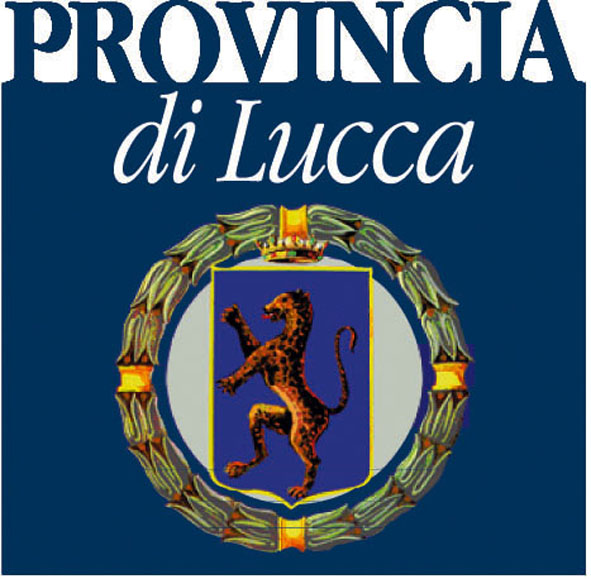 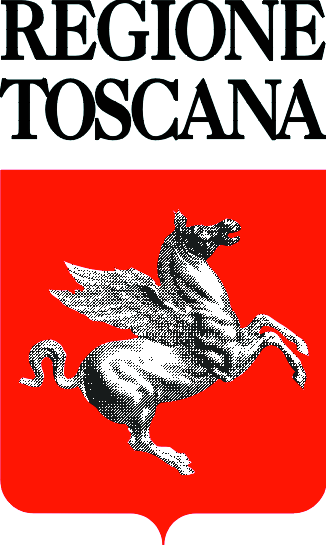 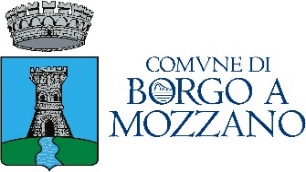 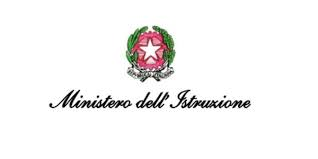 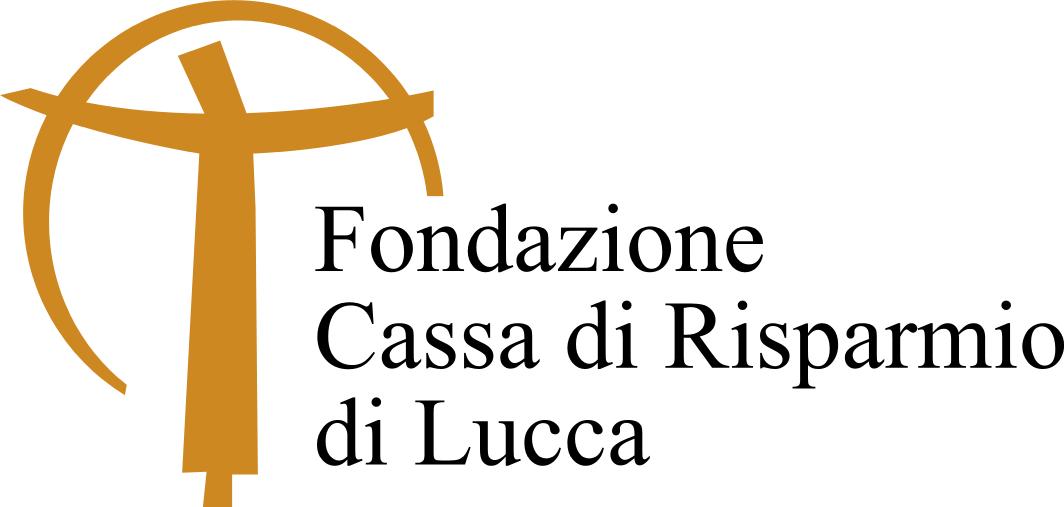 CognomeCognomeCognomeCognomeCognomeCognomeCognomeCognomeCognomeNomeNomeNomeNomeNomeNomeNomeSesso	F	MSesso	F	MSesso	F	MSesso	F	MSesso	F	MSesso	F	MVia/PiazzaVia/PiazzaVia/PiazzaVia/PiazzaVia/PiazzaVia/PiazzaVia/PiazzaVia/PiazzaVia/Piazzan.n.n.n.n.n.n.CAPCAPCAPCAPCAPCAPComune di residenzaComune di residenzaComune di residenzaComune di residenzaComune di residenzaComune di residenzaComune di residenzaComune di residenzaComune di residenzaProvinciaProvinciaProvinciaProvinciaProvinciaNazionalitàNazionalitàNazionalitàNazionalitàNazionalitàTelefonoTelefonoTelefonoComune e Provincia di nascitaComune e Provincia di nascitaComune e Provincia di nascitaComune e Provincia di nascitaComune e Provincia di nascitaComune e Provincia di nascitaComune e Provincia di nascitaComune e Provincia di nascitaComune e Provincia di nascitaData di nascitaData di nascitaData di nascitaCodice fiscaleCognomeCognomeCognomeCognomeCognomeCognomeCognomeCognomeCognomeNomeNomeNomeNomeNomeNomeNomeSesso	F	MSesso	F	MSesso	F	MSesso	F	MSesso	F	MSesso	F	MVia/PiazzaVia/PiazzaVia/PiazzaVia/PiazzaVia/PiazzaVia/PiazzaVia/PiazzaVia/PiazzaVia/Piazzan.n.n.n.n.n.n.CAPCAPCAPCAPCAPCAPComune di residenzaComune di residenzaComune di residenzaComune di residenzaComune di residenzaComune di residenzaComune di residenzaComune di residenzaComune di residenzaProvinciaProvinciaProvinciaProvinciaProvinciaNazionalitàNazionalitàNazionalitàNazionalitàNazionalitàTelefonoTelefonoTelefonoComune e Provincia di nascitaComune e Provincia di nascitaComune e Provincia di nascitaComune e Provincia di nascitaComune e Provincia di nascitaComune e Provincia di nascitaComune e Provincia di nascitaComune e Provincia di nascitaComune e Provincia di nascitaData di nascitaData di nascitaData di nascitaCodice fiscaleDenominazioneDenominazioneDenominazioneDenominazioneCodice meccanograficoCodice meccanograficoCodice meccanograficoCodice meccanograficoVia/Piazzan.ComuneProvinciaClasseClasseSezione (se nota)Sezione (se nota)DenominazioneDenominazioneDenominazioneDenominazioneCodice meccanograficoCodice meccanograficoCodice meccanograficoCodice meccanograficoVia/Piazzan.ComuneProvinciaClasseClasseSezione (se nota)Sezione (se nota)Codice progettoCodice progettoCodice progettoCodice progettoDenominazione Agenzia Formativa – Soggetto attuatoreDenominazione Agenzia Formativa – Soggetto attuatoreDenominazione Agenzia Formativa – Soggetto attuatoreDenominazione Agenzia Formativa – Soggetto attuatoreVia/Piazzan.ComuneProvinciaTitolo del ProgettoTitolo del ProgettoTitolo del ProgettoTitolo del Progetto(barrare una delle seguenti possibilità)(barrare una delle seguenti possibilità)(barrare una delle seguenti possibilità)(barrare una delle seguenti possibilità)(barrare una delle seguenti possibilità)(barrare una delle seguenti possibilità)(barrare una delle seguenti possibilità)(barrare una delle seguenti possibilità)(barrare una delle seguenti possibilità)(barrare una delle seguenti possibilità)(barrare una delle seguenti possibilità)(barrare una delle seguenti possibilità)(barrare una delle seguenti possibilità)(barrare una delle seguenti possibilità)(barrare una delle seguenti possibilità)(barrare una delle seguenti possibilità)(barrare una delle seguenti possibilità)(barrare una delle seguenti possibilità)Riscossione diretta presso la Tesoreria comunaleRiscossione diretta presso la Tesoreria comunaleRiscossione diretta presso la Tesoreria comunaleRiscossione diretta presso la Tesoreria comunaleRiscossione diretta presso la Tesoreria comunaleRiscossione diretta presso la Tesoreria comunaleRiscossione diretta presso la Tesoreria comunaleRiscossione diretta presso la Tesoreria comunaleRiscossione diretta presso la Tesoreria comunaleAccredito su c/c bancarioAccredito su c/c bancarioAccredito su c/c bancarioAccredito su c/c bancarioAccredito su c/c bancarioAccredito su c/c bancarioAccredito su c/c bancarioAccredito su c/c bancarioAccredito su c/c bancarioAccredito su c/c bancarioAccredito su c/c postaleAccredito su c/c postaleAccredito su c/c postaleAccredito su c/c postaleAccredito su c/c postaleAccredito su c/c postaleAccredito su c/c postaleAccredito su c/c postaleAccredito su c/c postaleAccredito su c/c postaleAccredito su c/c postaleAccredito su c/c postaleAccredito su c/c postaleAccredito su c/c postaleAccredito su c/c postaleAccredito su c/c postaleAccredito su c/c postale(nel caso di accredito su c/c bancario o postale indicare le coordinate del conto)c(nel caso di accredito su c/c bancario o postale indicare le coordinate del conto)c(nel caso di accredito su c/c bancario o postale indicare le coordinate del conto)c(nel caso di accredito su c/c bancario o postale indicare le coordinate del conto)c(nel caso di accredito su c/c bancario o postale indicare le coordinate del conto)c(nel caso di accredito su c/c bancario o postale indicare le coordinate del conto)c(nel caso di accredito su c/c bancario o postale indicare le coordinate del conto)c(nel caso di accredito su c/c bancario o postale indicare le coordinate del conto)c(nel caso di accredito su c/c bancario o postale indicare le coordinate del conto)c(nel caso di accredito su c/c bancario o postale indicare le coordinate del conto)c(nel caso di accredito su c/c bancario o postale indicare le coordinate del conto)c(nel caso di accredito su c/c bancario o postale indicare le coordinate del conto)c(nel caso di accredito su c/c bancario o postale indicare le coordinate del conto)c(nel caso di accredito su c/c bancario o postale indicare le coordinate del conto)c(nel caso di accredito su c/c bancario o postale indicare le coordinate del conto)c(nel caso di accredito su c/c bancario o postale indicare le coordinate del conto)c(nel caso di accredito su c/c bancario o postale indicare le coordinate del conto)c(nel caso di accredito su c/c bancario o postale indicare le coordinate del conto)c(nel caso di accredito su c/c bancario o postale indicare le coordinate del conto)c(nel caso di accredito su c/c bancario o postale indicare le coordinate del conto)c(nel caso di accredito su c/c bancario o postale indicare le coordinate del conto)c(nel caso di accredito su c/c bancario o postale indicare le coordinate del conto)c(nel caso di accredito su c/c bancario o postale indicare le coordinate del conto)c(nel caso di accredito su c/c bancario o postale indicare le coordinate del conto)c(nel caso di accredito su c/c bancario o postale indicare le coordinate del conto)c(nel caso di accredito su c/c bancario o postale indicare le coordinate del conto)c(nel caso di accredito su c/c bancario o postale indicare le coordinate del conto)c(nel caso di accredito su c/c bancario o postale indicare le coordinate del conto)c(nel caso di accredito su c/c bancario o postale indicare le coordinate del conto)c(nel caso di accredito su c/c bancario o postale indicare le coordinate del conto)c(nel caso di accredito su c/c bancario o postale indicare le coordinate del conto)c(nel caso di accredito su c/c bancario o postale indicare le coordinate del conto)c(nel caso di accredito su c/c bancario o postale indicare le coordinate del conto)c(nel caso di accredito su c/c bancario o postale indicare le coordinate del conto)c(nel caso di accredito su c/c bancario o postale indicare le coordinate del conto)c(nel caso di accredito su c/c bancario o postale indicare le coordinate del conto)c(nel caso di accredito su c/c bancario o postale indicare le coordinate del conto)cCodice IBANCodice IBANCodice IBAN